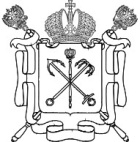 ПРАВИТЕЛЬСТВО САНКТ-ПЕТЕРБУРГАКОМИТЕТ ПО ВОПРОСАМ ЗАКОННОСТИ, ПРАВОПОРЯДКА И БЕЗОПАСНОСТИПАМЯТКА НАСЕЛЕНИЮ ПО ПРАВИЛАМ БЕЗОПАСНОСТИ НА ВОДНЫХ ОБЪЕКТАХ САНКТ-ПЕТЕРБУРГА В ЛЕТНИЙ ПЕРИОДУважаемые жители и гости Санкт-Петербурга!Особенности географического положения Санкт-Петербурга требуют постоянного внимания к обеспечению безопасности людей на воде. К сожалению, ни один летний период  в нашем городе не обходится без экстремальных ситуаций и несчастных случаев на водных объектах. Особой опасности подвергаются молодёжь и дети.В целях обеспечения Вашей безопасности постановлением Правительства                    Санкт-Петербурга от 5 июня 2008 г. № 657 утверждены «Правила охраны жизни людей                       на водных объектах в Санкт-Петербурге» которыми не допускается:- купаться в местах, не отведенных для купания;- купаться в местах, где выставлены щиты (аншлаги) с предупреждающими и запрещающими знаками и надписями;- заплывать  за  буйки,  обозначающие  отведенный  для  купания  участок  акватории водного объекта;- подплывать к судам и иным плавучим средствам;- нырять и прыгать с не приспособленных для этих целей сооружений в воду;- распивать спиртные напитки, купаться в состоянии алкогольного опьянения;- приводить на пляж и купать собак и других животных;- плавать на досках, бревнах и других не приспособленных для этого средствах (предметах);- играть  с  мячом  и  в  спортивные  игры  в  не  отведенных  для  этих  целей  местах,  а также совершать на водных объектах неприемлемые действия, связанные с нырянием и захватом купающихся;- прыгать в лодку и нырять с лодки;- двигаться  на  маломерных  судах, заниматься  сёрфингом  на  участке  акватории  водного объекта, отведенном для купания;- въезжать на территорию пляжа на транспортных средствах, кроме велосипедов.                     Купание   детей   должно   проходить   только   под   наблюдением   взрослых                    в  специально отведённых местах зон отдыха. При купании дети не должны допускать шалости на воде, плавание на не приспособленных для этого средствах (предметах)                   и другие нарушения правил поведения на воде.           Каждый гражданин обязан оказывать посильную помощь людям, терпящим бедствие на воде.Если вы стали свидетелями экстренной ситуации или сами нуждаетесь 
в помощи, вызовите спасателей по телефонам:–   01;–   112 (единый номер вызова экстренных оперативных служб);– телефон ближайшей спасательной станции (находится на информационных стендах городских пляжей).  Уважаемые жители и гости Санкт-Петербурга! Не подвергайте свою жизнь неоправданному риску при купании! Помните, что несоблюдение правил безопасности при купании может стоить вам жизни! Берегите себя, своих родных и близких!         Рекомендации по безопасному использованию маломерных судов (весельных лодок, гидроциклов, катамаранов и т.п.):- на каждом плавательном средстве должна  быть  информация о грузоподъёмности  (максимальной количестве пассажиров);    -  не  перегружайте плавательное средство сверх нормы по грузоподъёмности, а также не допускайте посадку в плавательное средство малолетних детей без сопровождения взрослых; - до посадки в лодку, необходимо убедиться в её исправности, наличии уключин, вёсел и черпака, плавающего для отливания воды. В лодке обязательно должны быть спасательный круг и индивидуальные спасательные жилеты на каждого человека;- при посадке в лодку запрещено вставать на борт или сиденья;- не рекомендуется пересаживаться из одного плавательного средства в другое, ныряние с плавательного средства;- не  рекомендуется  самостоятельное  управление  маломерным  судном  лицами, 
не достигшими 16 лет;- нельзя ставить борт плавательного средства параллельно идущей волне, так как при этом возможно опрокидывание;- не разрешается катание в тумане, вблизи шлюзов, плотин, становится на якорь вблизи мостов или под ними;   - воспрещается катание на лодке при неблагоприятных погодных условиях (дождь, гроза, сильный ветер, низкая температура).         Если возникла угроза жизни:         - самое главное: не паникуйте! Если есть надежда на помощь, кричите «Спасите»                        и машите рукой;          - если заплыли слишком далеко и устали, расправьте руки и ноги, лягте головой на воду, закройте глаза и расслабьтесь. Чтобы удерживаться в горизонтальном состоянии, наберите                  в легкие воздуха, задержите его и медленно выдыхайте;         - во время плавания из-за переохлаждения или резкого снижения температуры может возникнуть судорога. Снять болезненные сокращения мышц кисти поможет сжимание пальцев в кулак. Если судорогой свело лодыжку или полностью ногу, постарайтесь                           ее выпрямить, взявшись рукой за пальцы ноги и слегка надавив на колено. Не рекомендуется заплывать далеко в одиночку в холодных водоемах;         - если вас захватило течением, не пытайтесь с ним бороться. Надо плыть вниз                      по течению, постепенно, под небольшим углом приближаясь к берегу. При попадании воды                 в дыхательные пути необходимо приподняться над водой и откашляться.  НАПОМИНАЕМ ВАМ, что за нарушение правил купания и пользования пляжами предусмотрена административная ответственность в соответствии со ст. 43-5. Закона Санкт-Петербурга от 12 мая 2010 года № 273-70 «Об административных правонарушениях в Санкт-Петербурге». Статья 43-5. Нарушение правил купания и пользования пляжами и другими организованными местами купания, местами массового отдыха населения, туризма                   и спорта на водных объектах.1. Купание в местах, не отведенных для купания в соответствии с Правилами охраны жизни людей на водных объектах в Санкт-Петербурге, утвержденными постановлением Правительства Санкт-Петербурга от 5 июня 2008 года N 657                    (далее - Правила охраны жизни людей на водных объектах), а равно иное нарушение требований пункта 3.2 Правил охраны жизни людей на водных объектах, влечет предупреждение или наложение административного штрафа в размере от пятисот                       до одной тысячи рублей.2. Пользование пляжами и другими организованными местами купания, местами массового отдыха населения, туризма и спорта на водных объектах с нарушением Правил охраны жизни людей на водных объектах, за исключением нарушений, ответственность за которые предусмотрена пунктом  1 настоящей статьи, влечет предупреждение или наложение административного штрафа на граждан в размере                    от пятисот до одной тысячи рублей; на юридических лиц - от двух тысяч до четырех тысяч рублей.